Music Fest Sent Lisi 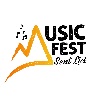 YOUTH STAR COMPETITIONARTISTE AUDITION APPLICATION FORM COMPETITION OPEN TO ARTISTES 29 YEARS AND UNDERFINALS  Vigie Multi- Purpose Sports Complex Saturday December 21st, 2024 - 4:00 to 10:00 P.M.SEMI-FINALS – OCTOBER 6th PLEASE COMPLETE THE FOLLOWING and e-mail to the address below:PERFORMING ARTISTE STAGE NAME: ______________________________NAME OF PRODUCER (Songwriter/Producer):  _______________________________Single/Group (number in group) Two/Three (Maximum of three)Name and date of birth of Performers.1. Name: …………………………….     Date of Birth: ……………… ID No……………2. Name: …………………………….     Date of Birth: ……………… ID No……………3. Name: …………………………….     Date of Birth: ……………… ID No…………….A copy of your ID must accompany the completed Audition Registration Form CIRCLE OR UNDERLINE ONE OF THE FOLLOWING GENRES;FOLK, GOSPEL, DENNERY SEGMENT, DANCEHALL/REGGAE, KAISO, SOCA, HIP HOP, R & B, AND EMERGING GENRESAUDITION TRACKS: Prepare an audio recording of your intended audition track and send it to us; complete with this form via: EMAIL:musicfestsentlisi@gmail.com and/or WHATSAPP: (758-723-9015).Each artiste is required to record one set of three minutes maximum.A panel of Judges will review the auditions tracks and select artistes to compete at the October 6th semi-finals. The CLOSING DATE for submission of tracks and audition forms: SEPTEMBER 15, 2024.MANAGER/CONTACT PERSON:Name: 	                                    Email:                                    	Tel No: Signed by:                    	Date: 